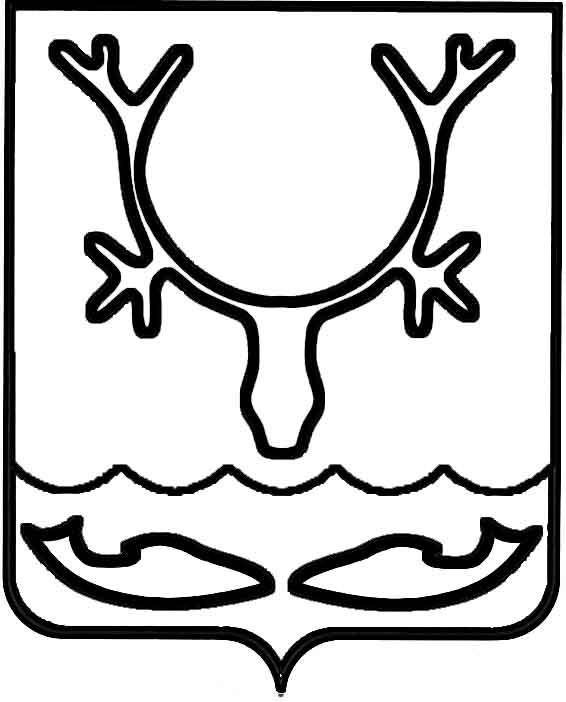 Администрация муниципального образования
"Городской округ "Город Нарьян-Мар"ПОСТАНОВЛЕНИЕО внесении изменения в постановление Администрации муниципального образования "Городской округ "Город Нарьян-Мар"                       от 01.10.2021 № 1198 "Об утверждении перечня видов муниципального контроля, осуществляемых Администрацией муниципального образования "Городской округ "Город Нарьян-Мар"В соответствии с решением Совета городского округа "Город Нарьян-Мар" 
от 27.04.2023 № 454-р "Об утверждении Положения "О муниципальном земельном контроле в границах муниципального образования "Городской округ "Город 
Нарьян-Мар" Администрация муниципального образования "Городской округ "Город Нарьян-Мар"П О С Т А Н О В Л Я Е Т:1.	Внести изменение в постановление Администрации муниципального образования "Городской округ "Город Нарьян-Мар" от 01.10.2021 № 1198 
"Об утверждении перечня видов муниципального контроля, осуществляемых Администрацией муниципального образования "Городской округ "Город 
Нарьян-Мар", изложив Приложение к постановлению в новой редакции согласно Приложению к настоящему постановлению.2.	Настоящее постановление вступает в силу после его официального опубликования и распространяется на правоотношения, возникшие с 1 мая 2023 года.Приложение к постановлению Администрациимуниципального образования"Городской округ "Город Нарьян-Мар"от 01.12.2023 № 1660"Приложениек постановлению Администрациимуниципального образования"Городской округ "Город Нарьян-Мар"от 01.10.2021 № 1198Переченьвидов муниципального контроля, осуществляемыхАдминистрацией муниципального образования"Городской округ "Город Нарьян-Мар"".01.12.2023№1660Глава города Нарьян-Мара О.О. Белак№п/пНаименованиеСтруктурноеподразделение1.Муниципальный контроль на автомобильном транспорте, городском наземном электрическом транспорте и в дорожном хозяйстве муниципального образования "Городской округ "Город Нарьян-Мар" Отдел муниципального контроля2.Муниципальный жилищный контроль муниципального образования "Городской округ "Город Нарьян-Мар"Отдел муниципального контроля3.Муниципальный контроль в сфере благоустройства муниципального образования "Городской округ "Город Нарьян-Мар"Отдел муниципального контроля4.Муниципальный контроль за исполнением единой теплоснабжающей организацией обязательств по строительству, реконструкции и (или) модернизации объектов теплоснабжения муниципального образования "Городской округ "Город Нарьян-Мар"Отдел муниципального контроля5.Муниципальный земельный контроль 
в границах муниципального образования "Городской округ "Город Нарьян-Мар"Отдел муниципального контроля